Terbit online pada laman web jurnal: http://journal.isas.or.id/index.php/JACOSTJudul Ditulis dengan Font Times New Roman 15pt (Max 12 Kata: Bahasa Indonesia, tidak cetak tebal)Penulis1, Penulis2 1Jurusan, Fakultas, Institusi2Jurusan, Fakultas, Institusi1emai1@isas.or.id, 2email2@isas.or.id*(tanda korensponding author) Abstract The abstract is to be in fully-justified italicized text, at the top of the paper with single column as it is here, below the author information. Use the word “Abstract” as the title, in 10-point Times, boldface type, left relative to the column, initially capitalized. The abstract is to be in 9-point, single-spaced type, and up to 200 words in length. List three to six keywords related to the articles, then continued with abstract in Bahasa.Keywords: keyword1, keyword2, keyword3, keyword4, keyword4 AbstrakIsi abstrak harus merangkum ringkasan yang berisi latar belakang, tujuan penelitian, metode,  hasil temuan dan kesimpulan utama dari tulisan. Penulisan abstrak dalam bahasa Indonesia ditulis dengan rata kiri-kanan, sesudah abstrak dalam bahasa Inggris, dengan satu spasi dan satu kolom. Kata “Abstrak” sebagai judul ditulis dalam huruf Times 10-point, tebal, rata kiri, dengan huruf pertama dikapitalkan. Teks abstrak ditulis dengan huruf Times 9-point, satu spasi, sampai lebih kurang 250 kata. Sesudah abstrak Bahasa Indonesia tuliskan kata kunci dari manuskrip 3 hingga 6 kata/frasa. Kemudian dilanjutkan dengan teks utama manuskrip. Kata kunci: kata kunci dituliskan dalam 3 - 6 kata/frasa yang sebaiknya merupakan subset dari judul manuskrip dan dipisahkan dengan tanda baca koma untuk antar kata/frasa. Pendahuluan Berikut ini adalah petunjuk penulisan paper dalam Journal of Applied Computer Science and Technology (JACOST) yang diterbitkan oleh konsorsium Indonesia Socitey of Applied Science (ISAS). Para penulis bertanggung jawab sepenuhnya terhadap isi naskah yang ditulis dan naskah merupakan tulisan yang belum pernah dipublikasikan [1]. Daftar rujukan dibuat secara berurut mulai dari 1, 2, 3 dan seterusnya.Manuskrip ditulis dengan struktur; 1. Pendahuluan, 2. Metode Penelitian (bisa meliputi analisis, arsitektur, metode yang dipakai untuk menyelesaikan masalah, implementasi), 3. Hasil dan Pembahasan, 4. Kesimpulan, 5. Ucapan terimakasih (kalau ada) dan 6. Daftar Rujukan.Isi dari pendahuluan adalah jawaban atas pertanyaan [2,3]: (1). Latar belakang, (2). Tinjauan literatur singkat atas penelitian terkait (3). Alasan diadakan penelitian ini dan (4). Pertanyaan tujuan. State of the art, gap analysys dan noverlity terlihat disini.  Hindari membahas tinjauan pustaka dan defenisi yang bersifat umum.Metode PenelitianJelaskan metode preparasi dan teknik karakterisasi yang digunakan. Jelaskan dengan ringkas, tetapi tetap akurat seperti ukuran, volume, replikasi dan teknik pengerjaan. Untuk metode baru harus dijelaskan secara rinci agar peneliti lain dapat mereproduksi percobaan. Sedangkan metode yang sudah mapan bisa dijelaskan dengan memetik rujukan[4-6]. 2.1. Panjang Naskah (sub judul tidak cetak tebal)Naskah ditulis dalam ukuran kertas A4 dengan jumlah halaman minimum 6 halaman diluar daftar rujukan, maksimum 15 halaman, termasuk tabel dan gambar, jarak antar paragraf 6pt serta dengan mengacu tata cara penulisan seperti telah yang disusun pada tulisan ini. Rumus ditulis secara jelas menggunakan equation dengan diberi nomor indeks seperti rumus 1.   		          (1)dengan F adalah frekuensi dasar resonansi (MHz), M adalah  is total massa molekul gas yang diserap [1]. dan A adalah area elektroda (cm2) [7].Listing program dan disain algoritma dituliskan dengan menggunakan huruf Lucia Console (8pt) dengan lebar yang tetap seperti:Program JurnalInput: mMG, EdOutput: mMGInitialization i, jGet line, column, max	[line,column] = size(mMG)	max=0	for i = 1 to line do 		for j = 1 to column do			if max < mMG(i, j)				max = mMG(i, j)			end if		end for	end for   for i = 1 to line do 		for j = 1 to column do			if Ed(i, j) =128				mMG(i, j) = max			end if		end for	end for2.2. Organisasi NaskahJudul harus jelas, lugas, singkat dan informatif yang mereprentasikan isi kandungan artikel, maksimal 12 kata, ukuran huruf 15pt, tidak cetak tebal dan hanya huruf awal kata saja yang dicetak kapital. Nama penulis dan afiliasinya seperti yang tertulis diatas. Nama penulis ditulis secara jelas tanpa gelar. E-mail penulis ditampilkan semuanya, jika penulis koresponding bukan penulis pertama, maka dapat ditambahkan simbol * dibelakang email penulis koresponding.2.3. TabelTabel harus diberi nomor sesuai urutan presentasi (Tabel 1, dst.). Judul tabel ditulis diatas tabel dengan posisi rata tengah (center justified), tidak ada cetak tebal maupun berwarna. Font yang dipakai berukuran 8pt baik judul tabel maupun isi tabel. Tabel harus diacu dan dirujuk dalam text. Tidak ada garis tegak lurus dalam tabel.Tabel  .Tabel  Software dan Hardware Pendukung 2.4. GambarGambar diberi nomor sesuai urutan presentasi (Gambar.1, dst.). Judul gambar diletakkan dibawah gambar dengan posisi tengah (centre justified). Font yang dipakai dalam judul gambar berukuran 8pt. Gambar harus diacu dan dirujuk dalam text.2.5. Daftar RujukanDisarankan menggunakan tools Mendeley/Zotero untuk manajemen rujukan. Semua yang tertera dalam daftar pustaka/rujukan harus dirujuk/diacu dalam  manuskrip. Minimal 10 referensi primer dan terbaru (5 tahun terakhir). Ditulis dengan ukuran huruf 8pt dan menggunakan metode sitasi IEEE.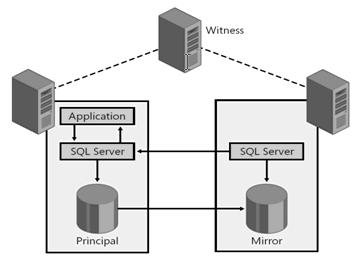 Gambar . Database Mirroring Architecture 3. 	Hasil dan PembahasanRangkaian hasil penelitian berdasarkan urutan/susunan logis untuk membentuk sebuah cerita. Isinya menunjukan fakta/data dan jangan diskusikan hasilnya. Dapat menggunakan Tabel dan Angka tetapi tidak menguraikan secara berulang terhadap data yang sama dalam gambar, tabel dan teks. Untuk lebih memperjelas  uraian, dapat mengunakan sub judul.Pembahasan adalah penjelasan dasar, hubungan dan generalisasi yang ditunjukkan oleh hasil. Uraiannya menjawab pertanyaan penelitian. Jika ada hasil yang meragukan maka tampilkan secara objektif. 3.1. SpesifikasiGunakan tipe huruf Times New Roman pada seluruh naskah, dengan ukuran huruf 10pt seperti yang telah dicontohkan pada panduan penulisan ini. Jarak spasi adalah single dan isi tulisan atau naskah menggunakan perataan kiri-kanan (justified), kecuali pada tabel, gambar dan daftar rujukan. Tidak ada sub bab yang isinya hanya 1 paragraf.Ukuran halaman adalah A4 (210 mm x 297 mm). Margin halaman adalah 25 mm atas-bawah, kiri dan  kanan. Ditampilkan dua kolom dengan jarak antar kolom 0.2pt.3.2. Layout NaskahCara mudah membuat layout adalah dengan menggunakan panduan ini secara langsung. Pada dasarnya disarankan untuk tidak menggunakan numbering (1, 2, 3, a, b, c dst) dalam pembahasan naskah, ubah menjadi bentuk kalimat. Hindari menggunakan Bullet/daftar berurut dengan simbol *, √ dan lainnya. Hindari bagian halaman yang kosong.Agar naskah yang disubmit dapat segera diproses oleh editor, pastikan telah ditulis dengan baik mengikuti petunjuk template ini dengan teliti. 4. 	KesimpulanDalam kesimpulan tidak boleh ada referensi. Kesimpulan berisi fakta yang didapatkan, cukup  menjawab  permasalahan  atau  tujuan penelitian (jangan merupakan pembahasan lagi); Nyatakan kemungkinan aplikasi, implikasi dan spekulasi yang sesuai. Jika diperlukan, berikan saran untuk penelitian selanjutnya. Nyatakan simpulan dalam kalimat berbentuk paragraf, bukan  dalam bentuk numbering.Ucapan Terimakasih [jika ada]Sebutkan nama pemberi dana dan pemberi fasilitas yang membantu. Daftar RujukanC. Hamedeko, Dwiny Meidelfi, and Aldo Erianda, “Sistem Monitoring Rental Mobil Berbasis Android Menggunakan GPS”, JACOST, vol. 1, no. 2, pp. 56 - 60, Dec. 2020.F. Astiko and Achmad Khodar, “The Sentiment Analysis Reviewing Indosat Services from Twitter Using the Naive Bayes Classifier”, JACOST, vol. 1, no. 2, pp. 61 - 66, Dec. 2020.I. P. Sari and Al Amin, “Sistem Pendukung Keputusan Seleksi Penyiaran Berita Menggunakan Metode Profile Matching”, JACOST, vol. 1, no. 2, pp. 67 - 73, Dec. 2020.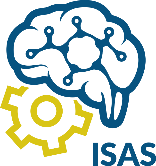 JOURNAL OF APPLIED COMPUTER SCIENCE AND TECHNOLOGY (JACOST)Vol. x No. x (202x) xx – xx | ISSN: 2723-1453 (Media Online)  ProductServerClientClementineSolaris 2.XX WindowsDarwinSolaris 2.XWindows NTPRW Data onWindows NT